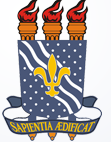 UNIVERSIDADE FEDERAL DA PARAÍBACENTRO DE CIÊNCIAS HUMANAS, LETRAS E ARTES           COORDENAÇÃO DO CURSO DE CIÊNCIAS SOCIAISILUSTRÍSSIMO(A) SENHOR(A) COORDENADOR(A) DO CURSO DE CIÊNCIAS SOCIAIS/UFPB_________________________________, matrícula _______________, aluno(a) regularmente matriculado(a) no período _________ , no Curso de Licenciatura em Ciências Sociais, desta Universidade, requer de Vossa Senhoria, gozar dos direitos da abono de falta, conforme  atigo 88, paragráfo 2° da resolução nº16/2015 do CONSEP/UFPB. Segue anexo atestado médico e horário individual.Nestes termos,Pede deferimento.João Pessoa, ____ de ____________________ de ________.__________________________________________________Assinatura e matrícula E-mail: ___________________________________________________ Tel.: _____________________________________________________ Endereço: _________________________________________________________________________________________________________